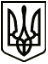 МЕНСЬКА МІСЬКА РАДАРОЗПОРЯДЖЕННЯ 17 вересня 2021 року	м. Мена	№ 326Про створення комісії по розгляду земельного споруЗ метою розгляду звернення мешканців села Синявка Менської міської територіальної громади щодо земельного спору, відповідно до ст. 42 Закону України «Про місцеве самоврядування в Україні», ст.12,158,159,160,161 Земельного кодексу України зобов’язую:Створити комісію для розгляду звернення мешканців села Синявка Менської міської територіальної громади щодо земельного спору по використанню земельної ділянки відведеної для громадського пасовища, у складі:Комісії забезпечити розгляд питання, порушеного в зверненні мешканців села Синявка Менської міської територіальної громади, відповідно до встановленого ст.159 Земельного кодексу України порядку за участю зацікавлених осіб. Контроль за виконанням даного розпорядження залишаю за собою.Міський голова 							    Геннадій ПРИМАКОВГНИП 
Володимир Івановичзаступник міського голови з питань діяльності виконавчих органів ради, голова комісії;ТЕРЕНТІЄВ
Павло Олександровичначальник відділу земельних відносин, агропромислового комплексу та екології Менської міської ради, заступник голови комісії;СКИРТА
Оксана Віталіївнаголовний спеціаліст земельних відносин, агропромислового комплексу та екології Менської міської ради, секретар комісії; МАРЦЕВА
Тетяна Іванівназаступник начальника юридичного відділу Менської міської ради, член комісії;МОРОЗ
Тетяна Олексіївнапровідний спеціаліст відділу земельних відносин, агропромислового комплексу та екології Менської міської ради, член комісії;СЕМКО 
Наталія Михайлівнастароста Синявського старостинського округу, член комісії.